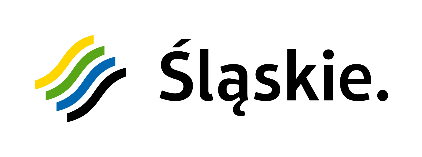 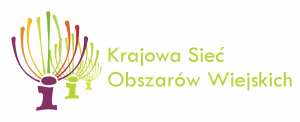 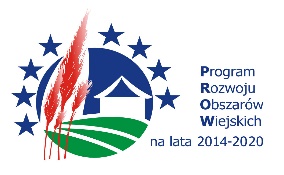 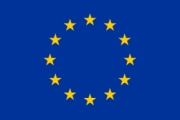     Unia Europejska„Europejski Fundusz Rolny na rzecz Rozwoju Obszarów Wiejskich: Europa inwestująca w obszary wiejskie”Instytucja Zarządzająca Programem Rozwoju Obszarów Wiejskich na lata 2014–2020 – Minister Rolnictwa i Rozwoju WsiOperacja wspófinansowana ze środków Unii Europejskiej w ramach Schematu II Pomocy Technicznej „Krajowa Sieć Obszarów Wiejskich” Programu Rozwoju Obszarów Wiejskich na lata 2014–2020SPRAWA: ŚODR_CZ/07/05/2023                                                                                                                Załącznik nr 4 do SWZProjektowane postanowienia umowyUMOWA NR …………………….2023 zawarta w dniu ………………………. 2023 r. w Częstochowie pomiędzy:Śląskim Ośrodkiem Doradztwa Rolniczego w Częstochowie z siedzibą: ul. Wyszyńskiego 70/126, 42-200 Częstochowa, posiadającą nr NIP 5731288248, REGON 002765534 reprezentowaną przez: Dyrektora, Pana Marka Dziubka, zwanym 
w dalszej części umowy „Zamawiającym”,a ………………….……………………………………………………,  zwanym dalej „Wykonawcą”,wyłonionym w postępowaniu prowadzonym w trybie podstawowym, o którym mowa w art. 275 pkt. 1 uPzp Ustawy Prawo Zamówień Publicznych (t. j. Dz.U. 2022 poz. 1710 ze zm.), na świadczenie usługi cateringowej dla 45 uczestników operacji „Kryształowy Ser- konkurs na najlepszy ser w województwie śląskim”. Operacja realizowana w ramach konkursu nr 7/2023 dla partnerów KSOW w ramach dwuletniego planu operacyjnego na lata 2022-2023.§ 1PRZEDMIOT UMOWY1.	Zamawiający powierza, a Wykonawca zobowiązuje się świadczyć usługi cateringowej dla 45 uczestników operacji „Kryształowy Ser- konkurs na najlepszy ser w województwie śląskim”. Operacja realizowana w ramach konkursu nr 7/2023 dla partnerów KSOW w ramach dwuletniego planu operacyjnego na lata 2022-2023.2.	Wykonawca zobowiązuje się do wykonania przedmiotu umowy na warunkach określonych w całej dokumentacji zamówienia w szczególności w załączniku nr 1 do SWZ.3.	Umowa dotyczy realizacji zamówienia: •	 Mikołów, Hotel AGRO, ul. Gliwicka 854. Termin świadczenia całości usług stanowiących przedmiot umowy:   13.06.2023 r.§ 2OBOWIĄZKI WYKONAWCY USŁUGA CATERINGOWA – BUFET KAWOWY i OBIAD* Zapewnienie usługi cateringowej, polegającej na przygotowaniu i dostarczeniu bufetu kawowego i obiadu dla uczestników  konferencji organizowanej przez Zamawiającego w ramach operacji „Kryształowy Ser- konkurs na najlepszy ser w woj. śląskim” w ramach konkursu nr 7/2023 dla partnerów KSOW w ramach dwuletniego planu operacyjnego na lata 2022-2023.Konferencja będzie organizowana /adres/: Hotel AGRO, Mikołów, ul. Gliwicka 85w której uczestniczyć będzie 45osób.Wykonawca zobowiązuje się do wykonania przedmiotu umowy na warunkach określonych  w załączniku nr 1 do SWZ.Wykonawca zapewnieni bufet kawowy składający się z dwóch przerw kawowo–herbacianych w formie zasiadanej -                                         bufet kawowy z dostępem przez cały czas trwania konferencji czyli od godziny 08:30 do godziny 16:20.Wykonawca zobowiązuje się do podania obiadu w postaci wyporcjowanych posiłków, w formie zasiadanej.Wykonawca zobowiązuje się do : przygotowania wersji wegetariańskiej w zakresie wszystkich podawanych posiłków, jeśli wśród uczestników będą wegetarianie (liczba dań wegetariańskich zostanie podana wykonawcy maksymalnie 2 dni robocze przed szkoleniem);zapewnienia do bufetu kawowego i obiadu serwisu gastronomicznego obejmującego przygotowanie i sprzątanie, obsługę kelnerską, zastawę ceramiczną terminowego przygotowania posiłków;zachowania zasad higieny i obowiązujących przepisów sanitarnych przy przygotowywaniu i podawaniu posiłków;przygotowania posiłków zgodnie z zasadami racjonalnego żywienia, przygotowywanych ze świeżych produktów, z ważnymi terminami przydatności do spożycia, podanych w optymalnej temperaturze w przypadku dań gorących.§ 3ZOBOWIĄZANIA, OŚWIADCZENIA WYKONAWCYWykonawca ponosi pełną i nieograniczoną odpowiedzialność wobec Zamawiającego i osób trzecich za wszelkie działania i zaniechania (a także skutki) osób, w tym podwykonawców, którymi Wykonawca posługuje się przy realizacji przedmiotu umowy.Wykonawca ponosi odpowiedzialność, za jakość i terminowość realizacji przedmiotu umowy.Wykonawca ponosi pełną odpowiedzialność za wszelkie naruszenia praw chronionych, w tym praw własności intelektualnej, licencji, praw własności przemysłowej.Wykonawca oświadcza iż dostarczony przedmiot umowy wolny będzie od wad fizycznych oraz prawnych.Wykonawca oświadcza, iż w razie powstania w trakcie wykonywania umowy lub po jej wykonaniu jakichkolwiek roszczeń osób trzecich, Wykonawca ponosi wyłączną odpowiedzialność za roszczenia osób trzecich z tytułu szkód majątkowych i niemajątkowych w mieniu i na osobie z tytułów, o których mowa w pkt. 4.Wykonawca oświadcza, iż zwróci Zamawiającemu w przypadku, o którym mowa w zdaniu poprzednim, poniesione koszty celowej obrony, w szczególności koszty pomocy prawnej oraz koszty sądowe.Wykonawca oświadcza, że dysponuje odpowiednim potencjałem techniczno-organizacyjnym, kadrowym, wiedzą, kwalifikacjami, narzędziami i doświadczeniem, które to zasoby umożliwiają należyte wykonanie przedmiotu umowy.Wszelkie informacje, które Wykonawca uzyskał w związku z wykonywaniem przedmiotu umowy, mogą być wykorzystane tylko w celu realizacji umowy. Są one objęte tajemnicą (poufnością) zarówno w okresie obowiązywania umowy, jak i po jej wygaśnięciu lub rozwiązaniu. Wykonawca w trakcie realizacji umowy zobowiązuje się do:
1) niezwłocznego informowania Zamawiającego o wszelkich trudnościach w realizacji umowy;
2) ścisłej współpracy z Zamawiającym na każdym etapie realizacji umowy;
3) zachowania należytej staranności i działania zgodnie z obowiązującym stanem prawnym;4) wykonania innych zaleceń Zamawiającego w zakresie sposobu wykonania umowy.§ 4ZOBOWIĄZANIA ZAMAWIAJĄCEGOW ramach zamówienia, Zamawiający jest odpowiedzialny za:udzielanie odpowiedzi na zapytania Wykonawcy, występujące w trakcie realizacji umowy, bez zbędnej zwłoki;przekazywanie wszelkich informacji i dokumentów niezbędnych Wykonawcy do realizacji zamówienia;terminową wypłatę wynagrodzenia.§ 5WYNAGRODZENIE I ZASADY ROZLICZEŃZamawiający zobowiązuje się zapłacić Wykonawcy z tytułu wykonania przedmiotu umowy  wynagrodzenie w wysokości ………… zł brutto (słownie: …………………../100 brutto). Wynagrodzenie określone w ust. 1 zawiera wszystkie koszty niezbędne do prawidłowego wykonania przedmiotu umowy, w tym należny podatek VAT w kwocie ……………… . *Zapłata wynagrodzenia, o którym mowa ust. 1 nastąpi przelewem w terminie 14 dni od daty otrzymania przez Zamawiającego faktury VAT, na rachunek bankowy wskazany na tej fakturze. Podstawą wystawienia faktur VAT będzie podpisany przez strony protokół odbioru. Przez prawidłowo wystawioną fakturę strony rozumieją fakturę wystawioną zgodnie z obowiązującymi przepisami, postanowieniami umowy oraz pozytywnie zweryfikowanym rachunkiem bankowym w wykazie podmiotów, o których mowa w art. 96b ustawy o podatku od towarów i usług.Zamawiający nie będzie ponosił żadnych innych kosztów ani opłat związanych z wykonywaniem usług przez Wykonawcę.§ 6ODSTĄPIENIE OD UMOWYZamawiającemu przysługuje prawo odstąpienia od umowy w przypadku, gdy:Wykonawca nie przystąpi do realizacji zamówienia bez uzasadnionych przyczyn;Wykonawca wykonuje zamówienie nienależycie lub niezgodnie z umową.§ 7ZMIANA UMOWYWszelkie zmiany i uzupełnienia niniejszej umowy wymagają formy pisemnej pod rygorem nieważności. Zmiana Umowy w zakresie istotnych jej postanowień jest dopuszczalna, w następujących przypadkach: wystąpienia zdarzeń losowych, niezależnych od stron umowy;wystąpienia siły wyższej;wystąpienia innych szczególnych okoliczności, za które Wykonawca ani Zamawiający nie są odpowiedzialni;konieczności dopasowania treści umów do zmian legislacyjnych (prawo, podatki, składki);konieczności dopasowania treści umów do zmian wytycznych realizacji projektów;zaprzestania realizacji projektu;zaprzestania finansowania projektu przez Instytucję Pośredniczącą Programem Rozwoju Obszarów Wiejskich na lata 2014-2020;zmiany terminu i miejsca realizacji poszczególnych demonstracji.                                                                                         § 8                                                                            KARY UMOWNE1. Wykonawca jest zobowiązany do zapłaty na rzecz Zamawiającego kar umownych w wysokości:1) za zwłokę w wykonaniu przedmiotu umowy w stosunku do terminu określonego w § 1 ust. 7 umowy, w wysokości2 % całkowitego wynagrodzenia brutto, określonego w § 4 ust. 3 pkt b) umowy, za każdy rozpoczęty dzień zwłoki, licząc od dnia następującego po upływie terminu określonego w § 1 ust. 7 umowy;2) w przypadku nieuzasadnionego odstąpienia od umowy przez Wykonawcę lub odstąpienia od umowy przez Zamawiającego z przyczyn leżących po stronie Wykonawcy – w wysokości 20% całkowitego wynagrodzenia brutto określonego w § 4 ust. 3 pkt b) umowy.2. Łączna wysokość kar umownych, o których mowa w ust. 1 nie może przekroczyć wysokości 20 % całkowitego wynagrodzenia brutto, określonego w § 4 ust. 3 pkt b) umowy.3. Wykonawca zapłaci kary umowne, o których mowa w ust. 1 w terminie 14 od dnia otrzymania wezwania do zapłaty lub noty obciążeniowej, wystawionej z tego tytułu przez Zamawiającego. Termin uważa się za zachowany, jeżeli przed jego upływem zostanie wydana dyspozycja obciążenia rachunku bankowego Wykonawcy.4. Strony mają prawo dochodzenia odszkodowania uzupełniającego na zasadach ogólnych. dni od dnia otrzymania wezwania do zapłaty lub noty obciążeniowej, wystawionej z tego tytułu przez Zamawiającego. Termin uważa się za zachowany, jeżeli przed jego upływem zostanie wydana dyspozycja obciążenia rachunku bankowego Wykonawcy.§ 9DORĘCZENIADo bieżących kontaktów związanych z realizacją przedmiotu umowy strony wskazują:Ze strony Zamawiającego: Renata Rosiek – koordynator projektu w Śląskim Ośrodku Doradztwa Rolniczego w Częstochowie, 
tel. +48 509 681 066; e-mail: r.rosiek@odr.net.plZe strony Wykonawcy: imię i nazwisko: ……………………; funkcja: …………………………………………..; tel.: …….........................;§ 10TAJEMNICA PRZEDSIĘBIORSTWAWszelkie informacje, które Wykonawca uzyskał w związku z wykonywaniem przedmiotu umowy, będą objęte poufnością zarówno w okresie obowiązywania umowy, jak i po jej wygaśnięciu lub rozwiązaniu.§ 11POSTANOWIENIA KOŃCOWEW sprawach nieuregulowanych niniejszą umową będą miały zastosowanie w szczególności przepisy ustawy z dnia 
23 kwietnia 1964 r. Kodeks cywilny.Wszelkie spory mogące wyniknąć z tytułu realizacji niniejszej umowy Strony zgodnie poddają pod rozstrzygnięcie sądowi właściwemu miejscowo dla siedziby Zamawiającego.Umowa została sporządzona w dwóch jednobrzmiących egzemplarzach, po jednym dla każdej ze Stron.  ..………………………………………. 		                               ..………………………………………...                     Wykonawca	                                                                                                       Zamawiający